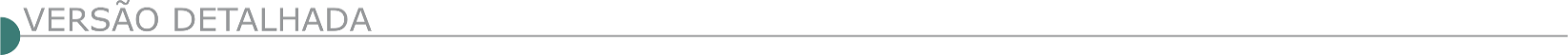 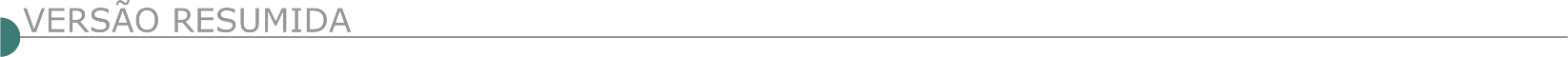 ESTADO DE MINAS GERAISAMMESF - ASSOCIAÇÃO DOS MUNICÍPIOS DA BACIA DO MÉDIO SÃO FRANCISCOREPUBLICADO - PREGÃO ELETRÔNICO Nº 2/2023Objeto: Serviços gerais de manutenção, adequação e reparos em prédios públicos, compreendendo prédios próprios, locados e ou conveniados. O edital e seus anexos se encontram disponíveis no endereço eletrônico http://www.licitacoesammesf.com.br/, http://ammesf.org.br ou pelo e-mail: ammesflicitacao@gmail.com, informações ou esclarecimentos pelo telefone (38) 3741-3734. Sessão pública as 09:00 horas do dia 26 de abril de 2023.PREGÃO ELETRÔNICO Nº 6/2023Objeto: Perfuração de poços artesianos para consumo humano de água nas comunidades dos municípios integrantes da AMMESF. O edital e seus anexos se encontram disponíveis no endereço eletrônico http://www.licitacoesammesf.com.br/, http://ammesf.org.br ou pelo e-mail: ammesflicitacao@gmail.com, informações ou esclarecimentos pelo telefone (38) 3741-3734. Sessão Pública As 09:00 horas do dia 24 de abril de 2023.PREFEITURA MUNICIPAL DE ARCOS - TOMADA DE PREÇOS Nº 001/2023Objeto: Execução de obra de reforço estrutural em Quadra Esportiva coberta com estrutura metálica localizada no bairro São Vicente no Município de Arcos/MG. Abertura da sessão: Dia 26 de abril de 2023 as 13:30 horas. Local: Departamento de Licitações e Contratos, situado à Rua Getúlio Vargas, nº 228 – centro – Arcos/MG. Consultas ao edital: Na internet, no site www.arcos.mg.gov.br ou no Departamento de Licitações e Contratos supracitado, esclarecimentos: e-mail: arcoslicita@arcos.mg.gov.br, telefone: (37) 3359-7905.PREFEITURA MUNICIPAL DE AREADO - TOMADA DE PREÇOS Nº 03/2023Objeto:  Continuação da obra de reforma do Cine Teatro Areadense. Data da abertura: 18/04/2023 às 13:00 horas. Mais informações junto à Prefeitura Municipal de Areado, à Praça Henrique Vieira, 25, Centro – Areado/MG, pelo telefone (35) 3293-1333, pelo site www.areado.mg.gov.br ou e-mail: licitação@areado.mg.gov.br.PREFEITURA MUNICIPAL DE BARRA LONGA - TOMADA DE PREÇOS Nº 005/2023Objeto:  Construção civil para ampliação e reforma da unidade de pronto atendimento – UPA na sede do Município, a realizar-se no dia 10/05/2023 às 08:30 horas; O edital poderá ser retirado no site: http://barralonga.mg.gov.br/index.php/licitacoes/editais-de-licitacao/editais-de-licitacao.PREFEITURA MUNICIPAL DE BELO HORIZONTE – SLU - SUPERINTENDÊNCIA DE LIMPEZA URBANA - TOMADA DE PREÇOS SLU Nº 001/2023Objeto: Obras de reforma do prédio do centro municipal de agroecologia e educação ambiental para resíduos orgânicos – CEMAR. Valor teto: R$ 535.853,62. Data base: janeiro/2023. Obtenção do edital: O edital e seus anexos, inclusive projetos, encontram-se disponíveis para acesso dos interessados no site da PBH, no link licitações e editais https://prefeitura.pbh.gov.br/licitacoes, e também no Departamento de Suprimentos da Superintendência de Limpeza Urbana - SLU, localizada em Belo Horizonte, MG, na Rua Tenente Garro, 118 – Santa Efigênia, de segunda a sexta-feira, no horário de 09:00 horas às 12:00 horas e de 14:00 horas às 17:00 horas. As cópias poderão ser obtidas por meio digital, mediante o fornecimento de um DVD-R não utilizado, ou por cópia reprográfica, com o recolhimento do valor correspondente através de Guia de Arrecadação, a ser calculado conforme a quantidade folhas. As cópias de projetos somente serão disponibilizadas em meio digital. Consultas de caráter técnico ou legal e impugnações: conforme item 6 do edital. Recebimento das habilitações e das propostas: até as 10:00 horas do dia 25/04/2023. Data de julgamento: a partir das 10:00 horas do dia 25/04/2023. Maiores informações poderão ser obtidas no Departamento de Suprimentos à Rua Tenente Garro, n.º 118, 4º andar, Santa Efigênia - Fone: (31) 3277-9326, e-mail: licita.slu@pbh.gov.br.PREFEITURA MUNICIPAL DE BOM REPOUSO - TOMADA DE PREÇOS Nº 02/2023Objeto: Pavimentação com bloquetes intertravados da Estrada Municipal BRP – 080, que liga o B. A abertura dos envelopes dar-se-á no dia 14/04/2023, às 09:00 horas. O edital em inteiro teor estará à disposição dos interessados de 2º a 6º feira, das 13:00 horas às 17:00 horas, na Alameda José Brandão, nº. 348, Centro, Bom Repouso. Telefone (35) 3461-1224, e-mail: compras.bomrepouso@micropic.com.br e ou no site: bomrepouso.mg.gov.br.PREFEITURA MUNICIPAL DE BRUMADINHOCONCORRÊNCIA PÚBLICA 05/2023Objeto: Execução de serviços de engenharia para execução de alvenaria poliédrica, por um período de 12 meses. Data de abertura: 04/05/2023 as 09:00 horas. Ver site: www.brumadinho.mg.gov.br.CONCORRÊNCIA Nº 06/2022Objeto: Restauração do complexo casa da Cultura Carmita Passos e Construção da Praça Doutor Belford. Nova Data de abertura: 05/05/2023 as 09:00 horas.PREFEITURA MUNICIPAL DE CABO VERDETOMADA DE PREÇOS Nº 09/2023Objeto: Restauração da Capela do São Sebastião de Nossa Senhora Aparecida, situada no Bairro Sapé, Zona Rural, Neste Município de Cabo Verde – Bem Tombado. Data: 19/04/2023 – 09:30 horas publicado na íntegra no Diário Oficial dos Municípios Mineiros no site https://www.diariomunicipal.com.br/amm-mg e no site www.caboverde.mg.gov.br.REPUBLICAÇÃO - TOMADA DE PREÇOS Nº 05/2023Objeto: Obra de restauração da Capela do Bairro Bela Vista, Zona Rural, Neste Município de Cabo Verde – Bem Tombado Data: 18/04/2023 – 14:30 horas publicado na íntegra no Diário Oficial dos Municípios Mineiros no site https://www.diariomunicipal.com.br/amm-mg e no site www.caboverde.mg.gov.br.PREFEITURA MUNICIPAL DE CAMPOS GERAIS - TOMADA DE PREÇOS Nº 04/23Objeto: Construção de quadra poliesportiva no Cemei Alta, protocolo até o dia 14/04/2023 as 13:00 horas, na secretaria municipal de compras a r. N. Sra. do Carmo, 131. Maiores informações (35) 38531436, edital http://www.camposgerais. mg.gov.br.PREFEITURA MUNICIPAL DE CARBONITA - TOMADA DE PREÇOS Nº 002/2023Objeto: Construção de duas salas, a ser construída na Escola EMEI na Cidade de Carbonita/ MG, que realizará no dia 02 de maio de 2023, às 14:00 horas. Maiores informações pelo telefone: (38) 3526-1944 ou e-mail: licitacao@carbonita.mg.gov.br.PREFEITURA MUNICIPAL DE CARMO DA MATA - PREGÃO ELETRÔNICO RP Nº 005/2023Objeto: Coleta e destinação final de resíduos sólidos, classe 02, de origem da ETE (Estação de Tratamento de Esgoto) para aterro sanitário dotado de Licença Ambiental vigente. Recebimento das propostas: Até às 07:00 horas do dia 14/04/2023. Início da disputa: 09:00 horas do dia 14/04/2023. Site para realização do pregão: www.licitanet.com.br. O Edital, em seu inteiro teor, estará à disposição dos interessados nos sites: www.saaecarmodamata.org.br e www.licitanet.com.br.PREFEITURA MUNICIPAL DE CONGONHAS – CONCORRÊNCIA Nº 006/2023Objeto: Construção de 328 moradias, sendo 82 prédios, compostos de 2 apartamentos por pavimento e 2 pavimentos, no loteamento Goiabeiras, Congonhas MG, inclusive fornecimento de material e mão de obra. Data limite: 03/05/2023. Data de abertura: 03/05/2023. Horário de abertura: 09:00 horas. Maiores informações pelo link https://www.congonhas.mg.gov.br/index.php/licitacao-detalhes/?id_licitacao=42636.PREFEITURA MUNICIPAL DE CONTAGEM - CONCORRÊNCIA Nº 005/2023Objeto: Execução de serviços de recebimento, deposição, operacionalização, manutenção e monitoramento de resíduos sólidos urbanos, no aterro sanitário do Município De Contagem-MG, localizados na Av. Helena de Vasconcelos Costa, 201 - bairro Perobas, com entrega dos envelopes de documentação e 
propostas até às 09:30 horas do dia 04 de maio 2023 e com a abertura marcada para as 10:00 horas do dia 04 de maio 2023. Os interessados poderão ler e obter o texto integral do Edital e seus Anexos, que estarão disponíveis a partir do dia 03 de abril de 2023, pelo site www.contagem.mg.gov.br/licitações, ou na sala da Comissão Permanente de Licitações da Secretaria Municipal de Obras e Serviços Urbanos (SEMOBS), situada à rua Madre Margherita Fontanaresa, 432, 3º andar Bairro Eldorado - Contagem/MG, telefone: (31) 3391-9352, de segunda à sexta-feira, no horário de 08:00 às 12:00 horas e de 13:00 às 17:00 horas, mediante apresentação de um Pen Drive à Comissão Permanente de Licitações no endereço acima e, ainda, obrigatoriamente, informar, por meio de carta, os seguintes dados: razão social ou denominação completa da empresa, CNPJ/MF, endereço completo, telefone e nome da pessoa para contato.PREFEITURA MUNICIPAL DE  EWBANK DA CÂMARA – PREGÃO ELETRONICO Nº 013/2023Objeto: Manutenção e limpeza das vias públicas do município, sendo a abertura dia 11 de abril de 2023, às 15:00 horas.PREFEITURA MUNICIPAL DE FARIA LEMOS - TOMADA DE PREÇO Nº 004/2023Objeto: Reforma e Adaptação do ponto de Apoio da Vila do Cafarnaum e da Escola do Cafarnaum para a execução dos serviços, com abertura para o dia 17/04/2023 às 14:00 horas. O edital completo e melhores informações poderão ser obtidos, na Rua Dr. José Cláudio Valladão Ferraz, 208 – Centro. Telefone: (32) 3749-1180, de 12:00 às 18:00 horas, e-mail licitacao@FariaLemos.mg.gov.br e site www.FariaLemos.mg.gov.br.PREFEITURA MUNICIPAL DE GUANHÃES – SAAE - SERVIÇO AUTÔNOMO DE ÁGUA E ESGOTO - PREGÃO PRESENCIAL Nº 008/2023Objeto:  Adequação da estrutura física e pintura do Setor Administrativo e Financeiro do SAAE – Guanhães/MG, cuja sessão pública acontecerá no dia 14/04/2023 às 08:30 horas, na sala de reuniões do SAAE, no endereço supramencionado. Detalhes da licitação encontram-se à disposição dos interessados, no endereço acima, pelo telefone (33) 3421 1531, e-mail compras@saaeguanhaes.com.br ou pelo site www.saaeguanhaes.com.br.PREFEITURA MUNICIPAL DE GUARACIABA - TOMADA DE PREÇO Nº 005/2023Objeto: Execução de obra de Revitalização de Estádio Municipal de Futebol de Guaraciaba/MG. Data da sessão pública: 18/04/2023 às 09:00 horas, na sede da Prefeitura Municipal de Guaraciaba/MG. O Edital na íntegra poderá ser obtido no site: www.guaraciaba.mg.gov.br. Maiores informações: licitacao@guaraciaba.mg.gov.br e (31)3893- 5130.PREFEITURA MUNICIPAL DE GUARANÉSIAPREGÃO PRESENCIAL Nº038/2023Objeto: Prestação de serviço de fornecimento e aplicação de concreto betuminoso usinado a quente (CBUQ) para atendimento eventual e futuro pelo período de doze meses. Data e hora de abertura: 18/04/2023 às 09:00 horas.TOMADA DE PREÇO Nº 001/2023Objeto: Prestação de serviço para término da obra de construção do prédio da creche do Programa Federal Proinfância. Data e hora de abertura: 19/04/2023 às 09:00 horas.PREFEITURA MUNICIPAL DE IBIRITÉ - PREGÃO ELETRÔNICO - 32/2023Objeto: Contratação de empresa especializada para revitalização do Alambrado do Campo da Vila Ideal. Data limite: 14/04/2023. Horário de abertura: 10:00 horas. Maiores informações pelo link https://www.ibirite.mg.gov.br/detalhe-da-licitacao/info/pe-32-2023/20903.PREFEITURA MUNICIPAL DE ITUMIRIM - TOMADA DE PREÇO Nº 05/2023Objeto: Execução de obra de construção de UBS - Unidade Básica de Saúde. Recebimento dos envelopes até o dia 27/04/2023 às 09:00 horas, na Praça dos Três Poderes, 160 - Centro - Itumirim/MG. Informações (35) 3823 1445 ou site: www.itumirim.mg.gov.br.PREFEITURA MUNICIPAL DE JEQUITAÍ - PREGÃO ELETRÔNICO 005/2023Objeto: Reforma da Creche Pró Infância tipo C, obra ID. 18971. Início de recebimento das propostas: das 08:00 horas do dia 30/03/2023, às 08:59 horas do dia 19/04/2023. Início da sessão de disputa de preços: às 09:00 horas do dia 19/04/2023. Endereço Eletrônico: https://www.portaldecompraspublicas.com.br. Maiores Informações poderão ser obtidas no endereço acima ou no telefone: (38) 99876-7379 e no e-mail: licitacoes@jequitai.mg.gov.br.PREFEITURA MUNICIPAL DE JUIZ DE FORACESAMA - COMPANHIA DE SANEAMENTO MUNICIPALLICITAÇÃO ELETRÔNICA Nº 006/23Objeto: Demolição de reservatório de concreto, execução de fundação direta e montagem de novo reservatório para o bairro Esplanada, no município de Juiz de Fora/MG, com capacidade de volume de 300m. Data de abertura: Dia 25/04/2023 às 09:00 horas. Local: no site https://www.gov.br/compras/pt-br/. Recebimento das propostas: a partir da data da divulgação do Edital no portal https://www.gov.br/compras/pt-br/. O Edital e seus anexos encontram-se disponíveis para download no Portal de Compras do Governo Federal, no endereço https://www.gov.br/compras/pt-br/ e no site da Cesama: http://www.cesama.com.br e também poderão ser retirados gratuitamente, mediante apresentação de dispositivo para cópia, no Departamento de Licitações e Assessoria de Contratos, na Sede da CESAMA. Informações: Telefones (32) 3692-9198/ 9199 / 9200 / 9201, fax (32) 3692-9202 ou pelo e-mail licita@cesama.com.br.LICITAÇÃO ELETRÔNICA Nº 007/23Objeto: Implantação das obras remanescentes do Coletor Tronco São Pedro, relativas às obras complementares da ampliação do Sistema de Esgotamento Sanitário da cidade de Juiz de Fora/MG. Data de abertura: Dia 27/04/2023 às 09:00 horas. Local: no site https://www.gov.br/compras/pt-br/. Recebimento das propostas: a partir da data da divulgação do Edital no portal https://www.gov.br/compras/pt-br/. O Edital e seus anexos encontram-se disponíveis para download no Portal de Compras do Governo Federal, no endereço https://www.gov.br/compras/pt-br/ e no site da Cesama: http://www.cesama.com.br e também poderão ser retirados gratuitamente, mediante apresentação de dispositivo para cópia, no Departamento de Licitações e Assessoria de Contratos, na Sede da CESAMA. Informações: Telefones (32) 3692-9198/ 9199 / 9200 / 9201, fax (32) 3692-9202 ou pelo e-mail licita@cesama.com.br.EMPAV - EMPRESA MUNICIPAL DE PAVIMENTAÇÃO E URBANIDADE - PREGÃO ELETRÔNICO Nº 013/2023Objeto: Reforma de alambrados, em quadras poliesportivas e instalações complementares, incluindo fornecimento e montagem de estrutura tubular vertical, horizontal e tela de arame galvanizado, conforme especificações. Data 17/04/2023. Hora: 08:00 horas. Encontram-se, na Unidade de Gestão de Licitações, situada na Av. Brasil, 1055, Bairro Poço Rico, CEP 36.020-110, Juiz de Fora/MG, os procedimentos licitações relacionados abaixo. O edital completo poderá ser obtido pelos interessados na Unidade de Gestão de Licitações, em arquivo digital, mediante entrega de CD/DVD ou pen-drive, de segunda a sexta-feira, no horário de 08:00 horas às 11:00 horas e de 13:00 horas às 17:00 horas ou pelo endereço eletrônico www.empavjf.com.br. É necessário que, ao fazer download do Edital, seja informado a Unidade de Gestão de Licitações, via e-mail licitacao@empavjf.com.br, a retirada do mesmo, para que possam ser comunicadas possíveis alterações relativas ao procedimento aqueles interessados que não confirmarem, pelos meios expostos, a retirada do Edital. Quaisquer dúvidas contatar pelo telefone (32) 3215-6499.PREFEITURA MUNICIPAL DE LIMA DUARTE - TOMADA DE PREÇO Nº 07/2023Objeto: Execução de obra de adequação e finalização da UBS localizada no Bairro Cruzeiro e finalização do hall e escada da Nova Sede da Prefeitura Municipal de Lima Duarte localizado no Centro da cidade. Informações sobre o edital estão à disposição dos interessados no site http://www.limaduarte.mg.gov.br/, com a CPL, na Praça Juscelino Kubitschek, 173, em horário comercial ou pelo telefone (32) 3281-1282 ou pelo e-mail licitacao@limaduarte.mg.gov.br.PREFEITURA MUNICIPAL DE MARILAC - TOMADA DE PREÇOS Nº 03/2023Objeto: Pavimentação de estradas vicinais. Cadastramento até o dia 17/04/2023, às 16:00 horas. O edital poderá ser adquirido na Prefeitura Municipal de 08:00 horas às 16:00 horas. Maiores informações pelo site https://www.marilac.mg.gov.br/.PREFEITURA MUNICIPAL DE MATOZINHOS - CONCORRÊNCIA 03/PMM/2022Objeto: Execução da Praça Pública do Bairro Presidente. A CPL torna público, para conhecimento que o recurso administrativo interposto pela licitante BMLL Multiserviços e Distribuidora Ltda, referente à fase de julgamento de habilitação, foi julgado procedente, conforme disposto na Ata de Julgamento da CPL, Manifestação da Procuradoria Jurídica e Despacho da Secretária Municipal de Desenvolvimento Urbano e Obras. Na oportunidade comunicamos que a sessão para abertura e julgamento das propostas comerciais ocorrerá no dia 04/04/2023 às 14:00 horas, na Praça Bom Jesus, nº 105, Centro – Matozinhos/MG. Contato: (31) 3712-4083 ou (31) 3712-4512.PREFEITURA MUNICIPAL DE MONTE FORMOSO TOMADA DE PREÇOS Nº 001/2023 Objeto: Execução de obra construção de Unidade Básica de Saúde - Padrão 1. Abertura: 17/04/2023, às 09:00 horas. Local: sala de licitações da Prefeitura situada na Travessa Primitivo Barbuda, 391 - Centro - CEP: 39893-000. Informações pelo telefone (33) 3745 8001, de segunda a sexta-feira, no horário das 7:00 às 13:00 horas.PREGÃO PRESENCIAL Nº 019/2023Objeto: Conservação e manutenção, preventiva e corretiva com fornecimento de materiais, equipamentos e mão de obra, de prédios municipais, próprios e conveniados, cascalhamento de estradas vicinais, conservação e manutenção de praças e vias públicas, no âmbito do Município de Monte Formoso/MG. Abertura dos envelopes: Dia 14/04/2023, às 08:00 horas. Local: Sala de Licitações da prefeitura na Travessa Primitivo Barbuda, 391. Edital e informações no mesmo endereço, de segunda a sexta-feira, das 07:00 às 13:00 horas ou pelo telefone: (33) 3745-8001.PREFEITURA MUNICIPAL DE NOVA SERRANATOMADA DE PREÇOS Nº 003/2023Objeto: Construção de skatepark no Município de Nova Serrana-MG.  Entrega dos envelopes dia 17/04/2023, às 09:30 horas.  Mais informações pelo telefone (37) 3226-9011.TOMADA DE PREÇOS Nº 004/2023Objeto: Construção de muro de arrimo nos bairros Novo Horizonte e Romeu Duarte, no Município de Nova Serrana-MG.  Entrega dos envelopes dia 14/04/2023, às 09:30 horas.  Mais informações pelo telefone (37) 3226-9011.PREFEITURA MUNICIPAL DE NOVA UNIÃO - PREGÃO PRESENCIAL 015/2023Objeto: Construção de passagem em nível, com tubos armco, para comunidade do Bernardo em atendimento a demanda da Secretaria de Obras e Projetos do Município de Nova União. A entrega dos envelopes e abertura será no dia 18/04/2023 às 09:30 horas na sala de licitação da Prefeitura de Nova União/MG. Maiores informações e instrumento convocatório através do site: http://www.novauniao.mg.gov.br/ ou e-mail licitacao@novauniao.mg.gov.br ou pelo telefone (31) 3685- 1255.PREFEITURA MUNICIPAL DE OLIVEIRATOMADA DE PREÇOS Nº 003/2023Objeto: Execução de Reforma na Quadra Poliesportiva do Bairro João Paulo II, incluindo pintura e rede elétrica, mediante solicitação da Secretaria Municipal de Obras e Serviços Urbanos. Abertura em 20/04/2023, às 13:00 horas. Edital disponível em www.oliveira.atende.net.TOMADA DE PREÇOS Nº 005/2023Objeto: Contratação de empresa especializada em imóveis tombados para a execução de reforma da cobertura da Casa de Cultura Carlos Chagas. Abertura em 28/04/2023, às 13:00 horas. Edital disponível em www.oliveira.atende.net.PREFEITURA MUNICIPAL DE PATIS - TOMADA DE PREÇOS Nº 002/23Objeto: Construção de Quadra Coberta em Escola Municipal na comunidade rural de Pindaíba do Arroz/Patis-MG. Entrega de Envelopes: Até às 07:50 horas do dia 04/05/23. Maiores informações (38) 3239-8131. Edital: http://www.patis.mg.gov.br/.PREFEITURA MUNICIPAL DE PEDRO TEIXEIRA - TOMADA DE PREÇO Nº 005/2023Objeto: Execução de obra de Construção de cortina de contenção e alargamento da Rua Jacinto Eugenio, no Centro de Pedro Teixeira, até as 09:00 horas, do dia 18/04/2023. As informações sobre o edital estão à disposição dos interessados com a CPL, à Rua Prof. João Lins N.º 447, Centro, Pedro Teixeira/MG, através do telefone: (32) 3282-1109 ou (32) 3282 – 1129, site: www.pedroteixeira.mg.gov.br ou no e-mail licitacao@pedroteixeira.mg.gov.br.PREFEITURA MUNICIPAL DE PIUMHI - CONCORRÊNCIA Nº02/2023Objeto:  Construção da nova captação de água bruta do Rio Piumhi e da Unidade de Tratamento de Resíduos da ETA. A data final para protocolização dos envelopes será até às 08:30 horas do dia 18/05/2023 e o início da sessão às 09:00 horas da mesma data. Informações através do site: http://prefeiturapiumhi.mg.gov.br/editais/, ou na sede da Prefeitura de 8:00 às 16:00 horas, pelo telefone (37) 3371-9222.PREFEITURA MUNICIPAL DE RIO PARDO DE MINAS - PREGÃO RP Nº 029/2023Objeto: Prestação de serviços de mão de obra em reformas, construção de residências de famílias em situação de vulnerabilidade, bem com obras próprias indicadas pela Assistência Social, com entrega dos envelopes até as 08:00 horas do dia 24/04/2023. Maiores informações pelo telefone (38) 3824-1356 ou através do e-mail licitação@riopardo.mg.gov.br ou ainda na sede da Prefeitura Municipal de Rio Pardo de Minas.PREFEITURA MUNICIPAL DE SABINÓPOLIS - TOMADA DE PREÇOS Nº 07/2023Objeto: Execução de obra de construção de galpão do Produtor Rural no Parque de Exposição Sebastião Mourão Filho. Abertura 14/04/2023. Maiores informações www.sabinopolis.mg.gov.br.PREFEITURA MUNICIPAL DE SANTA BÁRBARA - TOMADA DE PREÇOS Nº 004/2023Objeto: Execução da obra de canalização da rede de esgoto no Córrego Basílio, nas proximidades do bairro Cleves de Faria, em Santa Bárbara – MG. Data do recebimento das propostas e documentos: 18/04/2023 às 08:30 horas. Local de realização do certame: Praça Cleves de Faria, nº 122, Centro, Santa Bárbara/MG, Prédio da Prefeitura Municipal. Edital à disposição no site www.santabarbara.mg.gov.br e na Prefeitura. PREFEITURA MUNICIPAL DE SANTANA DO JACARÉ - TOMADA DE PREÇO 001/2023Objeto: Execução de Obra de Ampliação, Modernização e Eficientização do Sistema de Iluminação Pública com Instalação e Substituição de Luminárias em Diversas Vias Públicas do Município. Visita Técnica Obrigatória: a partir do dia 03/04/2023, sob agendamento prévio de 48 horas. Entrega dos Envelopes: Dia 17 de abril de 2023 às 09:30 horas. Informações, edital: Avenida Padre Nagib Gibran, 70, Centro, Santana do Jacaré/MG. Telefone (35) 3866-1206, e-mail: licitacao@santanadojacare.mg.gov.br. O edital, na íntegra, encontra-se disponível em www.santanadojacare.mg.gov.br.PREFEITURA MUNICIPAL DE SÃO GONÇALO DO RIO ABAIXO - CONCORRÊNCIA PÚBLICA 06/2023Objeto: Execução de serviços de construção da Farmácia Municipal em São Gonçalo do Rio Abaixo/MG. As propostas deverão ser entregues até às 09:00 horas do dia 04/05/2023. A abertura dos envelopes será realizada, a partir das 09:01 horas, no mesmo dia e local no Setor de Licitações da Prefeitura Municipal – Rua Henriqueta Rubim, N.º 27 – Centro – S.G.R.A. O Edital completo poderá ser obtido no site http://www.saogoncalo.mg.gov.br/licitacoes.PREFEITURA MUNICIPAL DE SÃO JOÃO DAS MISSÕES – REPUBLICAÇÃO – TOMADA DE PREÇO Nº 03/2023Objeto: Realização de calçamento em bloquete da comunidade bebedouro. Data da Entrega: 14 de abril de 2023, até às 09:00 horas. Data para abertura dos envelopes: 14 de abril de 2023, às 09:30 horas. O Município de São João das Missões, Estado de Minas Gerais, sediada na Praça Vicente de Paula, 300 - B, centro. O inteiro teor deste ato convocatório e de seus anexos encontram-se à disposição dos interessados nos seguintes locais: Departamento de Compras e Licitações da Prefeitura Municipal de São João das Missões, situado a Praça Vicente de Paula, 300, B, Centro, São João das Missões, MG. Informações no E-mail: licitacoes@saojoaodasmissoes.mg.gov.br, e no site www.saojoaodasmissoes.mg.gov.br.ESTADO DA AMAZONASEMPRESA ESTADUAL DE TURISMO AMAZONASTUR – LICITATÓRIO N° 003/2023Objeto: Construção de terminais fluviais em Manaus/AM, torna público que às 09:00 horas do dia 26/04/2023. O procedimento será realizado no Auditório da sede da Amazonastur - Av. Santos Dumont, s/n, Bairro Tarumã, Manaus/AM. O Edital e seus anexos poderão ser examinados sem ônus na sala da COPIL, e adquirido na Comissão Permanente Interna de Licitação da Empresa Estadual de Turismo - Amazonastur, na Avenida Santos Dumont, s/n, Tarumã, em frente ao Aeroporto, Manaus/AM, de 2º a 6º feira, das 08:00 às 16:00 horas, mediante solicitação escrita e pagamento das cópias, considerando aqui o valor de R$ 0,20 por folha do edital, frente e verso, recolhidos através da Conta 633.409-1, Ag. 0482-0, Banco Bradesco, em nome da Empresa Estadual de Turismo/ Amazonastur, e de forma gratuita, mediante apresentação de mídia digital (CD-ROM lacrado), ou ainda através de solicitação via e-mail copil@amazonastur.am.gov.br. O edital estará disponível a partir do dia 30 de março de 2023 08:00 às 16:00 horas. Maiores informações: (92)2101-8181.DNIT - SUPERINTENDÊNCIA REGIONAL NO AMAZONAS E RORAIMA - PREGÃO ELETRÔNICO Nº 141/2023Objeto: Execução dos serviços de Implantação e Manutenção de Dispositivos de Segurança e de Sinalização Rodoviária, no âmbito do Programa BR-LEGAL 2, nas rodovias BR-174 e BR-319, subdividido em 01 lote, totalizando 441,60 Km e BR230/AM; BR-317/AM e BR-319/AM subdividido em Lote 02, totalizando 349,40 Km. Edital: 30/03/2023 das 08:00 às 12:00 horas e das 14:00 às 17:00 horas. Endereço: Rua Recife, Nr. 2479 - Flores, - Manaus/AM ou https://www.gov.br/compras/edital/393009-5-00141-2023. Entrega das Propostas: a partir de 30/03/2023 às 08:00 horas no site www.gov.br/compras. Abertura das Propostas: 14/04/2023 às 11:00 horas no site www.gov.br/compras.ESTADO DO MARANHÃOEMAP - EMPRESA MARANHENSE DE ADMINISTRAÇÃO PORTUÁRIA - LRE ELETRÔNICA N° 7/2023Objeto: Execução de obra de estabilização dos Taludes 08, 09, 9A, 10, 11 e 12 no Porto do Itaqui, no município de São Luís- MA, no dia 14/04/2023, às 09:30 horas, por meio do uso de recursos de tecnologia da informação, pelo site www.licitacoes-e.com.br. O edital e seus anexos estão à disposição dos interessados nos sites www.licitacoes-e.com.br e www.emap.ma.gov.br, mediante solicitação pelo e-mail: csl@emap.ma.gov.br, durante os dias úteis, das 08:00 às 12:00 horas e das 13:00 às 17:00 horas. Telefones: (98) 3216-6533/3216-6531/3216-6532 e 3216-6028. Esclarecimentos e informações adicionais serão prestados aos interessados no site www.portodoitaqui.com ou notificação direta através de Fax ou Carta ou e-mail. Telefones: (98) 3216-6531, 3216-6532 e 3216-6533.ESTADO DO MATO GROSSO DO SULAGESUL - AGÊNCIA ESTADUAL DE GESTÃO DE EMPREENDIMENTOS DE MATO GROSSO DO SULTOMADA DE PREÇOS Nº 017/2023Objeto: Construção de ponte de concreto armado sobro o Córrego Pombinho, em Rodovia Municipal, no município de Três Lagoas, estado de Mato Grosso do Sul. Abertura: 14 de abril 2023, às 14:00 horas, Av. Desembargador José Nunes da Cunha, s/n, Bloco 14, Parque dos Poderes, Campo Grande /MS. O edital e seus anexos poderão ser retirados ou consultados no site http://www.agesul.ms.gov.br/licitacao-de-obras-e-rodovias/, gratuitamente. Informações adicionais poderão ser obtidas pelo e-mail no endereço eletrônico: licitacao@seinfra.ms.gov.br ou de forma presencial.CONCORRÊNCIA Nº 007/2023Objeto: Construção de 03 pontes em concreto armado, em rodovia vicinal sobre o Córrego Santa Rosa (01), Córrego Santa Rosa (02), Sobre o Córrego Santa Rosa (03), no Município de Ivinhema, MS. Abertura: 28 de abril de 2023, às 08:00 horas, Av. Desembargador José Nunes da Cunha, s/n, Bloco 14, Parque dos Poderes, Campo Grande, MS. O edital e seus anexos poderão ser retirados ou consultados no site http://www.agesul.ms.gov.br/licitacao-de-obras-e-rodovias/, gratuitamente. Informações adicionais poderão ser obtidas pelo e-mail no endereço eletrônico: licitacao@seinfra.ms.gov.br ou de forma presencial.CONCORRÊNCIA Nº 008/2023Objeto: Construção de 03 pontes em concreto armado. Ponte sobre o Córrego do Salto. Ponte sobre o Ribeirão Pedro Gomes, e Ponte sobre o Córrego Retirinho, nos municípios de Coxim e Pedro Gomes/MS. Abertura: 02 de maio de dois mil e vinte e três, às 08:00 horas, Av. Desembargador José Nunes da Cunha, s/n, Bloco 14, Parque dos Poderes, Campo Grande, MS. O edital e seus anexos poderão ser retirados ou consultados no site http://www.agesul.ms.gov.br/licitacao-de-obras-e-rodovias/, gratuitamente. Informações adicionais poderão ser obtidas pelo e-mail no endereço eletrônico: licitacao@seinfra.ms.gov.br ou de forma presencial.ESTADO DA PARAÍBADNIT - SUPERINTENDÊNCIA REGIONAL NA PARAÍBA - PREGÃO ELETRÔNICO Nº 71/2023Objeto: Execução de Serviços de Manutenção, Conservação, Recuperação, na Rodovia BR-101/PB com vistas à execução de Plano Anual de Trabalho e Orçamento -P.A.T.O., para 03 (três) anos da Rodovia BR-101/PB, do trecho: Div. RN/PB - Div. PB/PE, dos subtrechos: DIV RN/PB - ENTR BR-230(A), dos Segmentos: km 0,0 - km 80,80, com uma extensão total de 80,80km. Edital: 30/03/2023 das 08:00 às 12:00 horas e das 13:00 às 17:00 horas. Endereço: Av. Cel. Estevao D´avila Lins, 392-cruz Das Armas, - João Pessoa/PB ou https://www.gov.br/compras/edital/393017-5-00071-2023. Entrega das Propostas: a partir de 30/03/2023 às 08:00 horas no site www.gov.br/compras. Abertura das Propostas: 12/04/2023 às 14:00 horas no site www.gov.br/compras.ESTADO DO RIO GRANDE DO NORTESECRETARIA DE ESTADO DO MEIO AMBIENTE E DOS RECURSOS - ADIAMENTO - CONCORRÊNCIA PÚBLICA Nº 1/2023Objeto:  Construção das obras civis de implantação da Agrovila São Fernando, no município de São Fernando - RN, compreendendo a construção de 24 unidades habitacionais, sistema de abastecimento de água, rede elétrica, cercamento e um prédio para sediar a administração sócio comunitária, no intuito de possibilitar o reassentamento de moradores da área rural que será inundada pela construção da Barragem Oiticica, que a data da Sessão de Abertura da Licitação marcada para o dia 4 de abril de 2023 às 10:00 horas, no Auditório Sede da SEMARH, será adiada por tempo indeterminado, objetivando a reanálise e possível readequação das planilhas orçamentárias.ESTADO DO RIO GRANDE DO SULSENAI - SERVICO NACIONAL DE APRENDIZAGEM INDUSTRIAL - CONCORRÊNCIA Nº CC000082023DRObjeto: Reforma no Instituto Senai De Inovação Em Engenharia De Polímeros - Laboratório De Biodegradabilidade e piso 2º pavimento, na Unidade Operacional Instituto Senai Polímeros São Leopoldo. Data e hora de abertura: 14/04/2023 às 10:00 horas. O Edital demais informações estão disponíveis no site http://compras.sistemafiergs.org.br/.ESTADO DO RIO DE JANEIROPETROBRAS - PETRÓLEO BRASILEIRO S.A - LICITAÇÃO Nº 7004023792Objeto: Serviços de Construção de Muro Palito no Polo GASLUB, envolvendo elaboração de Projeto de Detalhamento Abertura das propostas: 25/04/2023 as 17:00 horas. A consulta ao edital e o processamento da licitação serão realizados no portal www.petronect.com.br.PREFEITURA MUNICIPAL DE SAQUAREMACONCORRÊNCIA PÚBLICA Nº 009/2023Objeto: Execução de obra de construção complexo educacional de Mato Grosso, Estrada do Roncador, nº 120, Sampaio Correia, no Município de Saquarema/RJ. Data da Licitação: 09/05/2023. Horário: Às 10:00 horas. O edital detalhado encontra-se a disposição na sala do Departamento de Licitações e Contratos para consulta ou retirada, das 10:00 às 16:00 horas e no site da Prefeitura Municipal de Saquarema. Local: Rua Coronel Madureira, nº 77 - CEP 28.990-756, Centro - Saquarema. Telefone: (22) 2655-6400, ramal 215.CONCORRÊNCIA PÚBLICA Nº 010/2023Objeto: Execução de reforma e ampliação da nova sede da Secretaria Municipal de Urbanismo. Data da Licitação: 10/05/2023. Horário: Às 10:00 horas. O edital detalhado encontra-se a disposição na sala do Departamento de Licitações e Contratos para consulta ou retirada, das 10:00 às 16:00 horas e no site da Prefeitura Municipal de Saquarema. Local: Rua Coronel Madureira, nº 77 - CEP 28.990-756, Centro - Saquarema. Telefone: (22) 2655-6400, ramal 215. - PATROCÍNIO INSTITUCIONAL-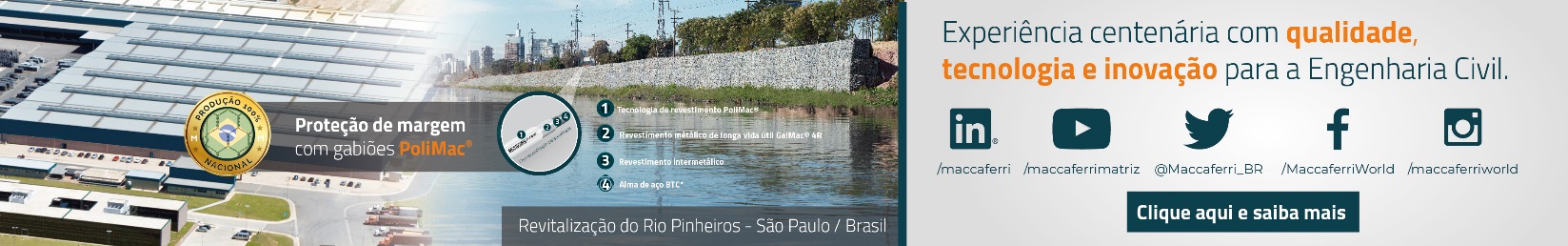 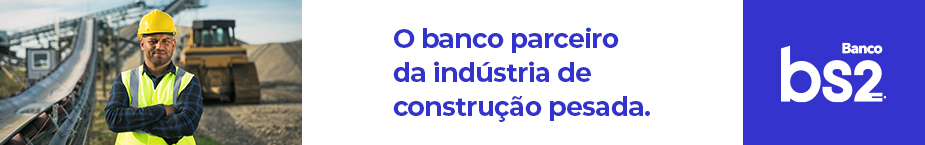 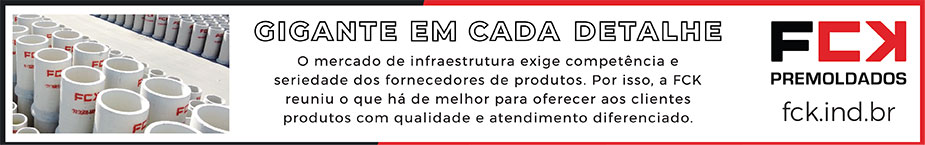 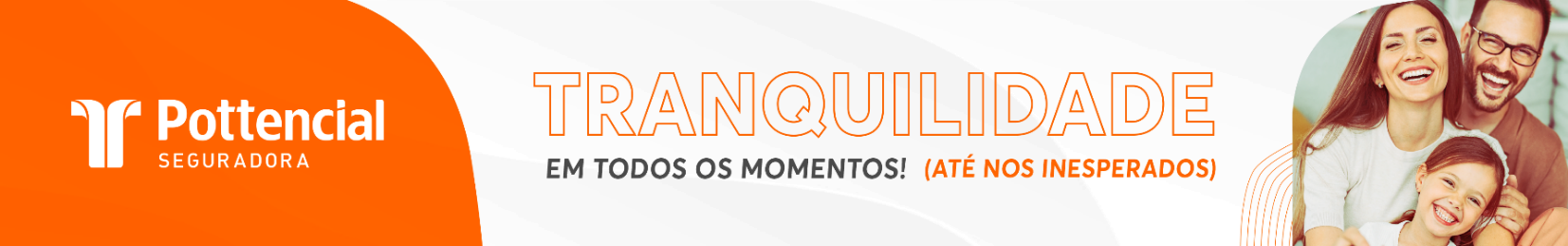 - PUBLICIDADE -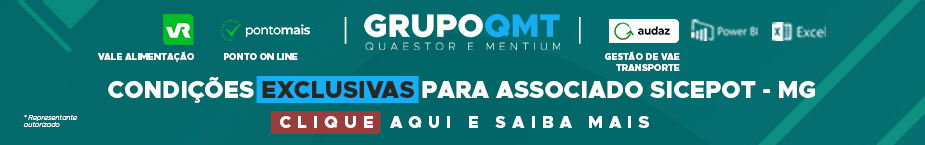 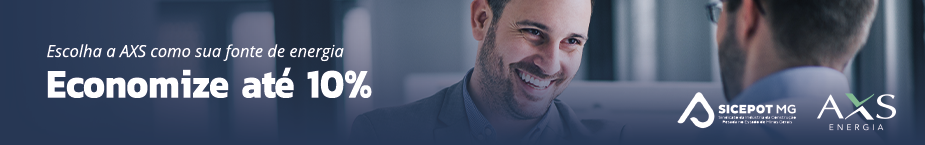 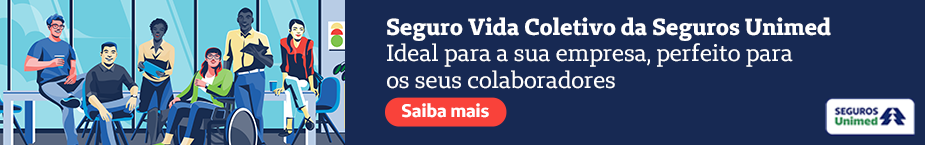 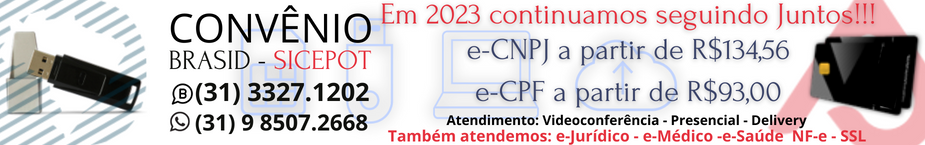 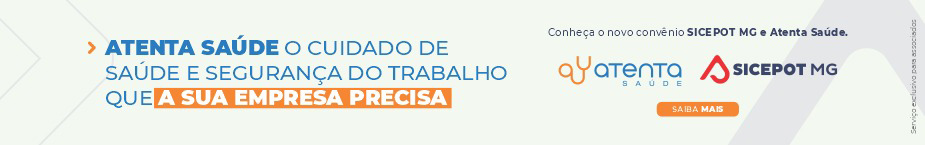 ÓRGÃO LICITANTE: DNIT -  MINISTÉRIO DA INFRAESTRUTURA - DEPARTAMENTO NACIONAL DE INFRAESTRUTURA DE TRANSPORTES ÓRGÃO LICITANTE: DNIT -  MINISTÉRIO DA INFRAESTRUTURA - DEPARTAMENTO NACIONAL DE INFRAESTRUTURA DE TRANSPORTES ÓRGÃO LICITANTE: DNIT -  MINISTÉRIO DA INFRAESTRUTURA - DEPARTAMENTO NACIONAL DE INFRAESTRUTURA DE TRANSPORTES EDITAL: PREGÃO ELETRÔNICO Nº  0133/23EDITAL: PREGÃO ELETRÔNICO Nº  0133/23Endereço: Rua Martim de Carvalho, nº 635 – 4º andar – Bairro: Santo Agostinho - Belo Horizonte – MG, fone nº (31) 3057-1551, fax (31) 3057-1550 - CEP: 30.190-094 http://www.dnit.gov.br - E-mail: pregoeiro.sremg@dnit.gov.br. Endereço: Www.dnit.gov.br - Belo Horizonte (MG) - Telefone: (61) 96412290 Endereço: Rua Martim de Carvalho, nº 635 – 4º andar – Bairro: Santo Agostinho - Belo Horizonte – MG, fone nº (31) 3057-1551, fax (31) 3057-1550 - CEP: 30.190-094 http://www.dnit.gov.br - E-mail: pregoeiro.sremg@dnit.gov.br. Endereço: Www.dnit.gov.br - Belo Horizonte (MG) - Telefone: (61) 96412290 Endereço: Rua Martim de Carvalho, nº 635 – 4º andar – Bairro: Santo Agostinho - Belo Horizonte – MG, fone nº (31) 3057-1551, fax (31) 3057-1550 - CEP: 30.190-094 http://www.dnit.gov.br - E-mail: pregoeiro.sremg@dnit.gov.br. Endereço: Www.dnit.gov.br - Belo Horizonte (MG) - Telefone: (61) 96412290 Endereço: Rua Martim de Carvalho, nº 635 – 4º andar – Bairro: Santo Agostinho - Belo Horizonte – MG, fone nº (31) 3057-1551, fax (31) 3057-1550 - CEP: 30.190-094 http://www.dnit.gov.br - E-mail: pregoeiro.sremg@dnit.gov.br. Endereço: Www.dnit.gov.br - Belo Horizonte (MG) - Telefone: (61) 96412290 Endereço: Rua Martim de Carvalho, nº 635 – 4º andar – Bairro: Santo Agostinho - Belo Horizonte – MG, fone nº (31) 3057-1551, fax (31) 3057-1550 - CEP: 30.190-094 http://www.dnit.gov.br - E-mail: pregoeiro.sremg@dnit.gov.br. Endereço: Www.dnit.gov.br - Belo Horizonte (MG) - Telefone: (61) 96412290 OBJETO: Execução dos serviços de implantação e manutenção de dispositivos de segurança e de sinalização rodoviária, na rodovia BR-251/MG, extensão total de 123,8 km, conforme condições, quantidades e exigências estabelecidas neste Edital e seus anexos.OBJETO: Execução dos serviços de implantação e manutenção de dispositivos de segurança e de sinalização rodoviária, na rodovia BR-251/MG, extensão total de 123,8 km, conforme condições, quantidades e exigências estabelecidas neste Edital e seus anexos.DATAS: Entrega da Proposta: a partir 30/03/2023 às 08:00hDados do pregão: 14/04/2023 – 10:00hLocal: Www.dnit.gov.br.Prazo de Execução dos Serviços: 60 diasDATAS: Entrega da Proposta: a partir 30/03/2023 às 08:00hDados do pregão: 14/04/2023 – 10:00hLocal: Www.dnit.gov.br.Prazo de Execução dos Serviços: 60 diasDATAS: Entrega da Proposta: a partir 30/03/2023 às 08:00hDados do pregão: 14/04/2023 – 10:00hLocal: Www.dnit.gov.br.Prazo de Execução dos Serviços: 60 diasVALORESVALORESVALORESVALORESVALORESValor Estimado da ObraCapital SocialGarantia de PropostaGarantia de PropostaValor do EditalR$ 4.188.840,82R$  -R$ -CAPACIDADE TÉCNICA: Refere-se à experiência que o profissional indicado como responsável técnico pela execução dos serviços desta contratação possui na execução anterior de empreendimentos similares em complexidade à obra licitada. 5.20. A Licitante deverá indicar 1 (um) Engenheiro Civil como responsável pela execução dos serviços do contrato, que será identificado como P1, comprovando a execução dos serviços especificados no quadro abaixo: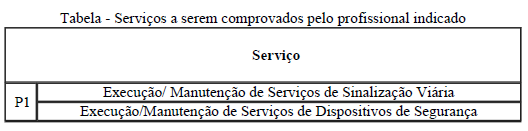 CAPACIDADE TÉCNICA: Refere-se à experiência que o profissional indicado como responsável técnico pela execução dos serviços desta contratação possui na execução anterior de empreendimentos similares em complexidade à obra licitada. 5.20. A Licitante deverá indicar 1 (um) Engenheiro Civil como responsável pela execução dos serviços do contrato, que será identificado como P1, comprovando a execução dos serviços especificados no quadro abaixo:CAPACIDADE TÉCNICA: Refere-se à experiência que o profissional indicado como responsável técnico pela execução dos serviços desta contratação possui na execução anterior de empreendimentos similares em complexidade à obra licitada. 5.20. A Licitante deverá indicar 1 (um) Engenheiro Civil como responsável pela execução dos serviços do contrato, que será identificado como P1, comprovando a execução dos serviços especificados no quadro abaixo:CAPACIDADE TÉCNICA: Refere-se à experiência que o profissional indicado como responsável técnico pela execução dos serviços desta contratação possui na execução anterior de empreendimentos similares em complexidade à obra licitada. 5.20. A Licitante deverá indicar 1 (um) Engenheiro Civil como responsável pela execução dos serviços do contrato, que será identificado como P1, comprovando a execução dos serviços especificados no quadro abaixo:CAPACIDADE TÉCNICA: Refere-se à experiência que o profissional indicado como responsável técnico pela execução dos serviços desta contratação possui na execução anterior de empreendimentos similares em complexidade à obra licitada. 5.20. A Licitante deverá indicar 1 (um) Engenheiro Civil como responsável pela execução dos serviços do contrato, que será identificado como P1, comprovando a execução dos serviços especificados no quadro abaixo:CAPACIDADE OPERACIONAL: Refere-se à estrutura que a empresa possui para realizar o empreendimento (equipamentos, equipe técnica, fornecedores, etc.) e deve ser comprovada por meio da experiência da empresa na realização de contratos de serviços similares. 5.12. Os serviços e quantitativos a serem comprovados para o lote estão especificados nas tabelas a seguir: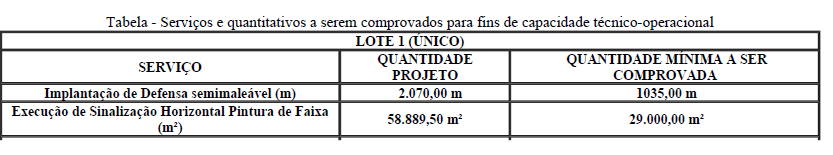 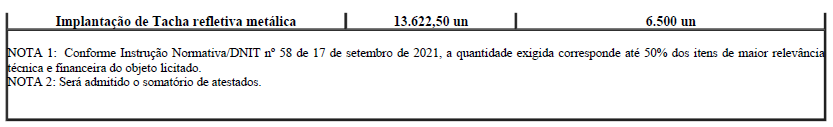 CAPACIDADE OPERACIONAL: Refere-se à estrutura que a empresa possui para realizar o empreendimento (equipamentos, equipe técnica, fornecedores, etc.) e deve ser comprovada por meio da experiência da empresa na realização de contratos de serviços similares. 5.12. Os serviços e quantitativos a serem comprovados para o lote estão especificados nas tabelas a seguir:CAPACIDADE OPERACIONAL: Refere-se à estrutura que a empresa possui para realizar o empreendimento (equipamentos, equipe técnica, fornecedores, etc.) e deve ser comprovada por meio da experiência da empresa na realização de contratos de serviços similares. 5.12. Os serviços e quantitativos a serem comprovados para o lote estão especificados nas tabelas a seguir:CAPACIDADE OPERACIONAL: Refere-se à estrutura que a empresa possui para realizar o empreendimento (equipamentos, equipe técnica, fornecedores, etc.) e deve ser comprovada por meio da experiência da empresa na realização de contratos de serviços similares. 5.12. Os serviços e quantitativos a serem comprovados para o lote estão especificados nas tabelas a seguir:CAPACIDADE OPERACIONAL: Refere-se à estrutura que a empresa possui para realizar o empreendimento (equipamentos, equipe técnica, fornecedores, etc.) e deve ser comprovada por meio da experiência da empresa na realização de contratos de serviços similares. 5.12. Os serviços e quantitativos a serem comprovados para o lote estão especificados nas tabelas a seguir: ÍNDICES ECONÔMICOS: CONFORME EDITAL.  ÍNDICES ECONÔMICOS: CONFORME EDITAL.  ÍNDICES ECONÔMICOS: CONFORME EDITAL.  ÍNDICES ECONÔMICOS: CONFORME EDITAL.  ÍNDICES ECONÔMICOS: CONFORME EDITAL. OBSERVAÇÕES: Endereço: Www.dnit.gov.br, - Belo Horizonte/MG ou https://www.gov.br/compras/edital/393031-5-00133-2023. Entrega das Propostas: a partir de 30/03/2023 às 08h00 no site www.gov.br/compras. Abertura das Propostas: 14/04/2023 às 10h00 no site www.gov.br/compras. Informações Gerais: Serviço comum de engenharia.OBSERVAÇÕES: Endereço: Www.dnit.gov.br, - Belo Horizonte/MG ou https://www.gov.br/compras/edital/393031-5-00133-2023. Entrega das Propostas: a partir de 30/03/2023 às 08h00 no site www.gov.br/compras. Abertura das Propostas: 14/04/2023 às 10h00 no site www.gov.br/compras. Informações Gerais: Serviço comum de engenharia.OBSERVAÇÕES: Endereço: Www.dnit.gov.br, - Belo Horizonte/MG ou https://www.gov.br/compras/edital/393031-5-00133-2023. Entrega das Propostas: a partir de 30/03/2023 às 08h00 no site www.gov.br/compras. Abertura das Propostas: 14/04/2023 às 10h00 no site www.gov.br/compras. Informações Gerais: Serviço comum de engenharia.OBSERVAÇÕES: Endereço: Www.dnit.gov.br, - Belo Horizonte/MG ou https://www.gov.br/compras/edital/393031-5-00133-2023. Entrega das Propostas: a partir de 30/03/2023 às 08h00 no site www.gov.br/compras. Abertura das Propostas: 14/04/2023 às 10h00 no site www.gov.br/compras. Informações Gerais: Serviço comum de engenharia.OBSERVAÇÕES: Endereço: Www.dnit.gov.br, - Belo Horizonte/MG ou https://www.gov.br/compras/edital/393031-5-00133-2023. Entrega das Propostas: a partir de 30/03/2023 às 08h00 no site www.gov.br/compras. Abertura das Propostas: 14/04/2023 às 10h00 no site www.gov.br/compras. Informações Gerais: Serviço comum de engenharia.ÓRGÃO LICITANTE: DNIT -  MINISTÉRIO DA INFRAESTRUTURA - DEPARTAMENTO NACIONAL DE INFRAESTRUTURA DE TRANSPORTES ÓRGÃO LICITANTE: DNIT -  MINISTÉRIO DA INFRAESTRUTURA - DEPARTAMENTO NACIONAL DE INFRAESTRUTURA DE TRANSPORTES ÓRGÃO LICITANTE: DNIT -  MINISTÉRIO DA INFRAESTRUTURA - DEPARTAMENTO NACIONAL DE INFRAESTRUTURA DE TRANSPORTES EDITAL: PREGÃO ELETRÔNICO Nº  00137/2023EDITAL: PREGÃO ELETRÔNICO Nº  00137/2023Endereço: Rua Martim de Carvalho, nº 635 – 4º andar – Bairro: Santo Agostinho - Belo Horizonte – MG, fone nº (31) 3057-1551, fax (31) 3057-1550 - CEP: 30.190-094 http://www.dnit.gov.br - E-mail: pregoeiro.sremg@dnit.gov.br. Endereço: Www.dnit.gov.br - Belo Horizonte (MG) - Telefone: (61) 96412290 Endereço: Rua Martim de Carvalho, nº 635 – 4º andar – Bairro: Santo Agostinho - Belo Horizonte – MG, fone nº (31) 3057-1551, fax (31) 3057-1550 - CEP: 30.190-094 http://www.dnit.gov.br - E-mail: pregoeiro.sremg@dnit.gov.br. Endereço: Www.dnit.gov.br - Belo Horizonte (MG) - Telefone: (61) 96412290 Endereço: Rua Martim de Carvalho, nº 635 – 4º andar – Bairro: Santo Agostinho - Belo Horizonte – MG, fone nº (31) 3057-1551, fax (31) 3057-1550 - CEP: 30.190-094 http://www.dnit.gov.br - E-mail: pregoeiro.sremg@dnit.gov.br. Endereço: Www.dnit.gov.br - Belo Horizonte (MG) - Telefone: (61) 96412290 Endereço: Rua Martim de Carvalho, nº 635 – 4º andar – Bairro: Santo Agostinho - Belo Horizonte – MG, fone nº (31) 3057-1551, fax (31) 3057-1550 - CEP: 30.190-094 http://www.dnit.gov.br - E-mail: pregoeiro.sremg@dnit.gov.br. Endereço: Www.dnit.gov.br - Belo Horizonte (MG) - Telefone: (61) 96412290 Endereço: Rua Martim de Carvalho, nº 635 – 4º andar – Bairro: Santo Agostinho - Belo Horizonte – MG, fone nº (31) 3057-1551, fax (31) 3057-1550 - CEP: 30.190-094 http://www.dnit.gov.br - E-mail: pregoeiro.sremg@dnit.gov.br. Endereço: Www.dnit.gov.br - Belo Horizonte (MG) - Telefone: (61) 96412290 OBJETO: Contratação empresa para execução dos serviços necessários de manutenção rodoviária (conservação/recuperação) na rodovia BR-251/MG; Trecho: Div. BA/MG Div. MG/GO; Subtrecho: Entr. MG-188 (A) (Cangalha) Div. MG/GO; Segmento: km 878,2 ao km 970,1; Extensão total: 91,9 km.OBJETO: Contratação empresa para execução dos serviços necessários de manutenção rodoviária (conservação/recuperação) na rodovia BR-251/MG; Trecho: Div. BA/MG Div. MG/GO; Subtrecho: Entr. MG-188 (A) (Cangalha) Div. MG/GO; Segmento: km 878,2 ao km 970,1; Extensão total: 91,9 km.DATAS: Entrega da Proposta: a partir 30/03/2023 às 08:00hDados do pregão: 14/04/2023 – 10:00hLocal: Www.dnit.gov.br.Prazo de Execução dos Serviços: 180 diasDATAS: Entrega da Proposta: a partir 30/03/2023 às 08:00hDados do pregão: 14/04/2023 – 10:00hLocal: Www.dnit.gov.br.Prazo de Execução dos Serviços: 180 diasDATAS: Entrega da Proposta: a partir 30/03/2023 às 08:00hDados do pregão: 14/04/2023 – 10:00hLocal: Www.dnit.gov.br.Prazo de Execução dos Serviços: 180 diasVALORESVALORESVALORESVALORESVALORESValor Estimado da ObraCapital SocialGarantia de PropostaGarantia de PropostaValor do EditalR$ 68.325.548,20R$  -R$ -CAPACIDADE TÉCNICA: b) Comprovação da Capacidade Técnico - Profissional através de atestados e/ou certidões de capacidade técnica em nome de profissional(is) de nível superior (Engenharia Civil ou equivalente), vinculado(s) permanentemente à empresa e indicado(s) como Responsável(is) Técnico(s), por execução dos serviços abaixo relacionados: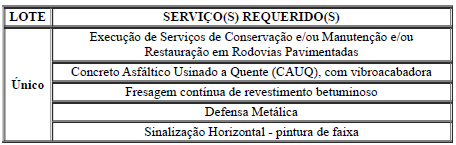 CAPACIDADE TÉCNICA: b) Comprovação da Capacidade Técnico - Profissional através de atestados e/ou certidões de capacidade técnica em nome de profissional(is) de nível superior (Engenharia Civil ou equivalente), vinculado(s) permanentemente à empresa e indicado(s) como Responsável(is) Técnico(s), por execução dos serviços abaixo relacionados:CAPACIDADE TÉCNICA: b) Comprovação da Capacidade Técnico - Profissional através de atestados e/ou certidões de capacidade técnica em nome de profissional(is) de nível superior (Engenharia Civil ou equivalente), vinculado(s) permanentemente à empresa e indicado(s) como Responsável(is) Técnico(s), por execução dos serviços abaixo relacionados:CAPACIDADE TÉCNICA: b) Comprovação da Capacidade Técnico - Profissional através de atestados e/ou certidões de capacidade técnica em nome de profissional(is) de nível superior (Engenharia Civil ou equivalente), vinculado(s) permanentemente à empresa e indicado(s) como Responsável(is) Técnico(s), por execução dos serviços abaixo relacionados:CAPACIDADE TÉCNICA: b) Comprovação da Capacidade Técnico - Profissional através de atestados e/ou certidões de capacidade técnica em nome de profissional(is) de nível superior (Engenharia Civil ou equivalente), vinculado(s) permanentemente à empresa e indicado(s) como Responsável(is) Técnico(s), por execução dos serviços abaixo relacionados:CAPACIDADE OPERACIONAL: Comprovação da Capacidade Técnico - Operacional da empresa através de certidão e/ou atestado, fornecido (s) por pessoa (s) jurídica (s) de direito público ou privado, a qualquer tempo, para obras rodoviárias de complexidade equivalente ou superior ao do objeto desta licitação, executados pela empresa licitante, e que comprove ter executado as parcelas de maior relevância, de acordo com os itens abaixo, elaborados conforme o disposto na Instrução Normativa DNIT nº 58, de 17 de setembro de 2021: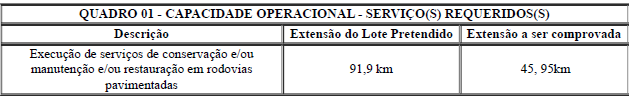 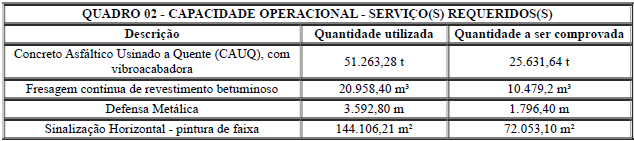 CAPACIDADE OPERACIONAL: Comprovação da Capacidade Técnico - Operacional da empresa através de certidão e/ou atestado, fornecido (s) por pessoa (s) jurídica (s) de direito público ou privado, a qualquer tempo, para obras rodoviárias de complexidade equivalente ou superior ao do objeto desta licitação, executados pela empresa licitante, e que comprove ter executado as parcelas de maior relevância, de acordo com os itens abaixo, elaborados conforme o disposto na Instrução Normativa DNIT nº 58, de 17 de setembro de 2021:CAPACIDADE OPERACIONAL: Comprovação da Capacidade Técnico - Operacional da empresa através de certidão e/ou atestado, fornecido (s) por pessoa (s) jurídica (s) de direito público ou privado, a qualquer tempo, para obras rodoviárias de complexidade equivalente ou superior ao do objeto desta licitação, executados pela empresa licitante, e que comprove ter executado as parcelas de maior relevância, de acordo com os itens abaixo, elaborados conforme o disposto na Instrução Normativa DNIT nº 58, de 17 de setembro de 2021:CAPACIDADE OPERACIONAL: Comprovação da Capacidade Técnico - Operacional da empresa através de certidão e/ou atestado, fornecido (s) por pessoa (s) jurídica (s) de direito público ou privado, a qualquer tempo, para obras rodoviárias de complexidade equivalente ou superior ao do objeto desta licitação, executados pela empresa licitante, e que comprove ter executado as parcelas de maior relevância, de acordo com os itens abaixo, elaborados conforme o disposto na Instrução Normativa DNIT nº 58, de 17 de setembro de 2021:CAPACIDADE OPERACIONAL: Comprovação da Capacidade Técnico - Operacional da empresa através de certidão e/ou atestado, fornecido (s) por pessoa (s) jurídica (s) de direito público ou privado, a qualquer tempo, para obras rodoviárias de complexidade equivalente ou superior ao do objeto desta licitação, executados pela empresa licitante, e que comprove ter executado as parcelas de maior relevância, de acordo com os itens abaixo, elaborados conforme o disposto na Instrução Normativa DNIT nº 58, de 17 de setembro de 2021: ÍNDICES ECONÔMICOS: CONFORME EDITAL.  ÍNDICES ECONÔMICOS: CONFORME EDITAL.  ÍNDICES ECONÔMICOS: CONFORME EDITAL.  ÍNDICES ECONÔMICOS: CONFORME EDITAL.  ÍNDICES ECONÔMICOS: CONFORME EDITAL. OBSERVAÇÕES: Endereço: Www.dnit.gov.br Ou Rua Martim de Carvalho, 635, Santo Agostinho - Belo Horizonte/MG ou https://www.gov.br/compras/edital/393031-5-00137-2023. Entrega das Propostas: a partir de 30/03/2023 às 08h00 no site www.gov.br/compras. Abertura das Propostas: 14/04/2023 às 14h00 no site www.gov.br/compras.OBSERVAÇÕES: Endereço: Www.dnit.gov.br Ou Rua Martim de Carvalho, 635, Santo Agostinho - Belo Horizonte/MG ou https://www.gov.br/compras/edital/393031-5-00137-2023. Entrega das Propostas: a partir de 30/03/2023 às 08h00 no site www.gov.br/compras. Abertura das Propostas: 14/04/2023 às 14h00 no site www.gov.br/compras.OBSERVAÇÕES: Endereço: Www.dnit.gov.br Ou Rua Martim de Carvalho, 635, Santo Agostinho - Belo Horizonte/MG ou https://www.gov.br/compras/edital/393031-5-00137-2023. Entrega das Propostas: a partir de 30/03/2023 às 08h00 no site www.gov.br/compras. Abertura das Propostas: 14/04/2023 às 14h00 no site www.gov.br/compras.OBSERVAÇÕES: Endereço: Www.dnit.gov.br Ou Rua Martim de Carvalho, 635, Santo Agostinho - Belo Horizonte/MG ou https://www.gov.br/compras/edital/393031-5-00137-2023. Entrega das Propostas: a partir de 30/03/2023 às 08h00 no site www.gov.br/compras. Abertura das Propostas: 14/04/2023 às 14h00 no site www.gov.br/compras.OBSERVAÇÕES: Endereço: Www.dnit.gov.br Ou Rua Martim de Carvalho, 635, Santo Agostinho - Belo Horizonte/MG ou https://www.gov.br/compras/edital/393031-5-00137-2023. Entrega das Propostas: a partir de 30/03/2023 às 08h00 no site www.gov.br/compras. Abertura das Propostas: 14/04/2023 às 14h00 no site www.gov.br/compras.